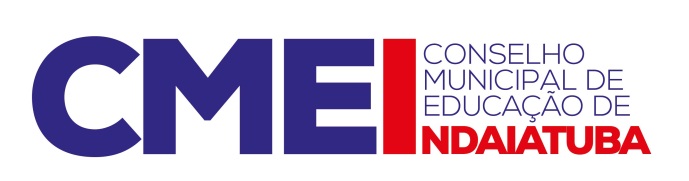 Pauta da reunião do Conselho Municipal de Educação de 08 de abril de 2016:-Leitura da ata anterior;-Aprovação de calendários escolares e grades curriculares de escolas particulares - Resultado do processo sobre a participação das conselheiras no encontro da UNCME em 2015;- Resultado da eleição da suplente do segmento de escolas particulares/conveniadas;- Votação das alterações no Regimento Interno;- Leitura da deliberação 01/2016;- Comissões de trabalho;- Assuntos supervenientes.